В связи со сложной пожарной обстановкой и действующим "Особым противопожарным режимом", в Курской области запрещено разведение открытого огня!Сбережем родной край от пожаров!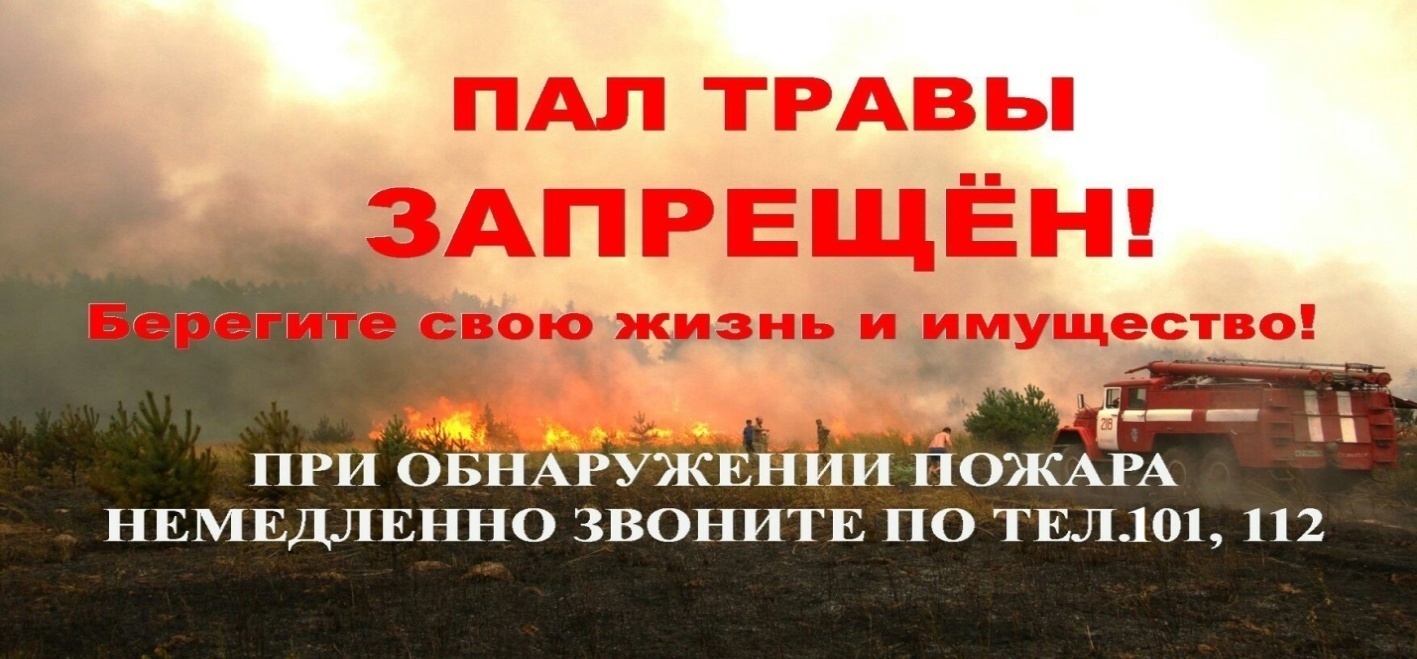 